DOSSIER CNGÉVALUATION DES DIRECTEURS DES SOINS ANNÉE 2023DATE DE L’ENTRETIEN.. /.. /....FICHE ADOSSIER CNGÉVALUATION ANNÉE 2023	FICHE A (suite)DOSSIER CNGÉVALUATION ANNÉE 2023	FICHE B1Bilan annuel des résultats en fonction des objectifs fixés :Légende colonne niveau de réalisation :Atteint	3- Non atteintPartiellement atteint	4- Devenu sans objetAutres objectifs :DOSSIER CNGÉVALUATION ANNÉE 2023	FICHE B1 (suite)Appréciations des compétences mises en œuvre dans l’année :DOSSIER CNGÉVALUATION ANNÉE 2023	FICHE B2DOSSIER CNGÉVALUATION ANNÉE 2023	FICHE B3NB : La proposition des directeurs des soins éligibles à la classe exceptionnelle fait l’objet d’une fiche de proposition spécifique.DOSSIER CNG ÉVALUATION ANNÉE 2023DÉFINITION DES OBJECTIFS POUR L’ANNÉE À VENIRAutres objectifs : DOSSIER CNGÉVALUATION ANNÉE 2023	Fiche CDOSSIER CNGÉVALUATION ANNÉE 2023	Fiche C (suite)NOTIFICATION DU SUPPORT D’ÉVALUATION * Visa de l’autorité compétente en matière d’évaluation NOM : Fonction exercée : Date :					VisaDate de remise du support à l’évalué :Date :		Visa autorité compétente en matière d’évaluation* Le support notifié comprend le cas échéant le rapport circonstancié prévu à la fiche B2 (part résultats)La signature du support par les deux parties est impérative.Elle n’emporte pas l’accord sur le contenu mais signifie que le directeur en a pris connaissance.Demande de révision du compte-rendu1/ L’évalué dispose d’un délai de 15 jours, à compter de la notification du compte rendu de l’entretien, pour faire un recours auprès de la directrice générale du CNG. Le compte-rendu est considéré comme notifié à partir du moment où l’agent a formulé ses observations éventuelles et signé le compte-rendu dans un délai de 7 jours après la remise du support.2/ Le CNG dispose d’un délai de 2 mois pour répondre à l’intéressé.3/ Après la réponse du CNG : l’intéressé peut faire un recours auprès de la CAPN compétente sous réserve qu’il ait au préalable fait une demande de révision du compte-rendu de l’entretien auprès du CNG.La CAPN doit être saisie sous 1 mois à compter de la date de notification de la réponse par le CNG.ÉVALUATEUR / ÉTABLISSEMENTNOM, Prénom ..............................................................................................................................................................Qualité ..........................................................................................................................................................................Adresse de messagerie secrétariat de direction ………………………………..@.......................................................ÉTABLISSEMENT : ......................................................................................................................................................VILLE ................................................................................................................ Dept ……………………………… ..ÉVALUÉÉTAT CIVIL Madame                      Monsieur   (cocher la case correspondante)NOM D’USAGE 	(justificatifs à fournir en cas de changement de nom d’usage)PRÉNOM …………………………………………….NOM DE NAISSANCE ………………………………………..DATE DE NAISSANCE    ../../….          ÂGE 	LIEU DE NAISSANCE 	Adresse de messagerie professionnelle personnelle …………………………….……@............................COEFFICIENT DE LA PART LIÉE AUX FONCTIONSCotation de l’emploi – À indiquer impérativement -LOGEMENT :  Oui  NonSi non logé :  Indemnité de logementSITUATION ADMINISTRATIVEINTITULÉ DE LA FONCTION OCCUPÉE (selon l’organigramme).......................................................................................................................................................................................DATE D’INSTALLATION : ÉTABLISSEMENT../../….	DANS LA FONCTION	../../…. activité	 détachement emploi fonctionnel	 détachement mise à disposition ……..%	  autres (disponibilité, CET, CLM, CLD…)DATE D’ENTRÉE DANS LE CORPS : ../../….GRADE :  Classe exceptionnelle  Hors classe  Classe normaleÉCHELON : ............................................DESCRIPTION DU POSTE (à remplir par l’évaluateur)Position de l’évalué dans l’organigramme :Coordonnateur général des activités de soins infirmiers, de rééducation et médico-techniquesDirecteur des activités de soins infirmiers, de rééducation et médico-techniques ou directeurs de l’une ou plusieurs de ces activitésCoordonnateur général de plusieurs instituts de formationDirecteur d’un ou de plusieurs institut(s) préparant à une ou plusieurs formations paramédicales :Soins infirmiers	 Médico-techniques	 RééducationCadres de santéAssistant ou suppléant :du Coordonnateur général des soinsdu Coordonnateur général d’instituts de formationDirecteur d’une direction fonctionnelle ou de pôle (préciser)…………………………………Chargé de mission ou d’études ou de la coordination d’études (préciser)…………………Autre (préciser) .......................................................................Nouvelle bonification indiciaire allouée :Missions générales du poste et principales activités :Le cas échéant, préciser les intérims (dates, nombre) :Appréciation du contexte d’exercice au cours de l’année de référence, le cas échéant en prenant en compte la dimension territorialeAPPRÉCIATIONS DE L'ÉVALUATEURObjectifs (N-1)EchéanceNiveau deréalisationCommentairesObjectif 1 :Objectif 2 :Objectif 3 :Objectif 4 :Objectif 5 :Exercice des responsabilitésExercice des responsabilitésExercice des responsabilitésCompétencesPoints positifsAxes d’amélioration Moyens à mettre enœuvreAnimation au niveau du territoireContribution et implication dans le fonctionnement de l’établissement, le cas échéant dans le fonctionnement du GHTSens de      l’intérêt généralSens de l’autonomie dans l’exercice desresponsabilitésAutre, le cas échéant investissement en externe en lien avec les responsabilitésPilotage de la mission Pilotage de la mission Pilotage de la mission CompétencesPoints positifsAxes d’amélioration Moyens à mettre enœuvreDéfinition et pilotage des objectifs stratégiquesDécision et arbitrageMaîtrise de la technicité du posteAutre : Pratiques managérialesPratiques managérialesPratiques managérialesPratiques managérialesCompétencesPoints positifsAxes d’améliorationMoyens à mettre en œuvreAnimation, coordination, motivation et évaluation des équipes et des professionnels le cas échéantà l’échelle du territoireCapacité à déléguerNégociationCapacité à fédérerConduite de projet et accompagnement auchangementConduite du dialogue social et aptitude à lanégociationMaîtrise de la communicationPédagogie de la décisionAutre : APPRÉCIATIONS GÉNÉRALES SUR LA MANIÈRE DE SERVIRAptitudes professionnelles démontrées et perspectives d’évolution de carrière en indiquant la capacité à exercer des responsabilités supérieures :PROPOSITION DU MONTANT DE LA PART RÉSULTATS 2023Il est rappelé que le montant de la nouvelle part résultats doit être communiqué à l’issue de l’entretien d’évaluation.En cas de diminution du coefficient total de la part résultats (montant total), un rapport circonstancié et dûment motivé doit être obligatoirement annexé.Rappel : le coefficient de la part résultats, y compris le versement exceptionnel, ne peut dépasser le plafond autorisé, fixé à 6.En cas d’attribution d’un versement exceptionnel, un rapport circonstancié et dûment motivé doit être obligatoirement annexé quel que soit le montant alloué.FICHE DE PROPOSITION D’INSCRIPTION AU TABLEAU D’AVANCEMENT À LA HORS CLASSE POUR L’ANNÉE 2024Critères d’accès à la hors classe : cf. lignes directrices de gestion (site du CNG : cliquez ici) Mobilités fonctionnelles ou géographiques effectuées par l’évalué depuis l’accès dans le corps- - - - Proposition d'inscription au tableau d'avancement 2024 :OUI	 NON	 NON CONCERNÉ(E)** La notion « NON CONCERNÉ(E) » s’applique aux directeurs qui sont déjà hors classe ou les directeurs de classe normale qui ne remplissent pas les conditions statutaires.    Avis motivé impératif en vue de proposition ou de non-proposition :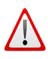 ....................................................................................................................................................................................................................................................................................................................................................................................................................................................................................................................................................................................................................................................................................................................................................................................................................................................................................................................................OBJECTIFS ET ACTIONS PRIORITAIRES DÉFINISÉCHÉANCERÉSULTATS ATTENDUSCRITÈRES /INDICATEURSObjectif 1 :Objectif 2 :Objectif 3 :Objectif 4 :Objectif 5 :ÉVOLUTION PROFESSIONNELLE ET PERSPECTIVES DE CARRIÈRESouhaits exprimés par l'évalué pour les 2 prochaines annéesMobilité fonctionnelle souhaitée (à préciser) : Mobilité géographique souhaitée (à préciser) :         Bilan des formations demandées l’exercice précédent :Souhaits de formation exprimés par l’évalué :Avis et observations de l'évaluateur :Domaine d’expertise de l’évalué à porter à la connaissance du CNG :OBSERVATIONS ÉVENTUELLES DE L’INTÉRESSÉ :Signature de l’évaluéDate :	Visa		